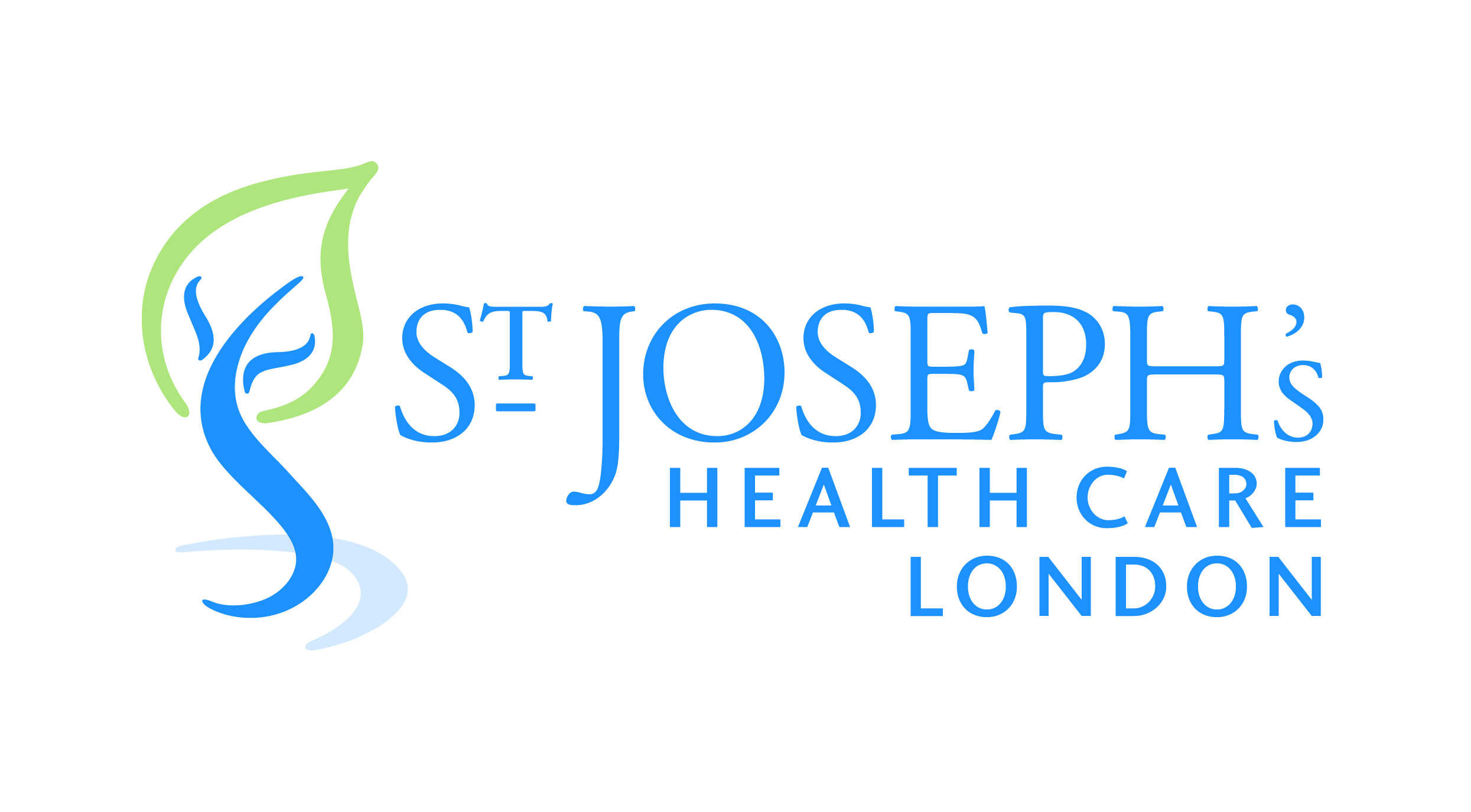 Accessibility PlanJanuary 2016 – December 2019Submitted to St. Joseph’s Accessibility Advisory Committee December 24, 2015Submitted to St. Joseph’s Senior Leadership Team January 26, 2016IntroductionIn fulfilling our mission and in alignment with our values of respect, compassion and excellence, St. Joseph’s Health Care London (St. Joseph’s) strives to provide accessible care in a manner that respects the dignity and independence of people with disabilities. St. Joseph’s is also committed to ensuring that all patients have an equal opportunity to obtain, use, and benefit from our programs and services.St. Joseph’s is committed to continual improvement of facilities access, policies, programs, practices and services for patients and their family members, staff members, health care practitioners, volunteers and members of the community with disabilities; the participation of people with disabilities in the development and review of its accessibility plan; and the provision of quality services to patients and their family members and members of the community with disabilities.In compliance with the Ontarians with Disabilities Act (ODA) and the Accessibility for Ontarians with Disabilities Act’s (AODA) Customer Service Standards and Integrated Accessibility Standards, a multi-year accessibility plan was prepared and approved for 2016-2019 (inclusive).  Public sector organizations are obligated under the Integrated Accessibility Standard to prepare annual status reports that indicate the progress of measures underway to address barriers. Past plans and status reports are available on St. Joseph’s public website. St. Joseph’s Health Care, LondonSt. Joseph’s Health Care London is a major patient care, teaching and research centre. It is owned and operated by the St. Joseph’s Health Care Society, incorporated and governed by a volunteer board of directors from our community. With its founding organizations, St. Joseph’s has a distinguished legacy of services to London and Southwestern Ontario and to the veterans of Canada.St. Joseph's: Is one of Ontario's 14 academic hospitalsHas approximately 4,000 employees, 2,000 physicians with primary appointment city-wide and 1,100 volunteersIs comprised of: St. Joseph's Hospital, Parkwood Institute, Southwest Centre for Forensic Mental Health Care, Mount Hope Centre for Long Term Care, Family Medical and Dental Centre and 11 team and service locations across the region.Has facilities square footage totaling: 3,217,223Plays major roles in: day and short stay surgery; complex chronic disease management; specialized mental health care; rehabilitation; complex continuing care; palliative care; long term care; and veterans careIs affiliated with Western University, provides student learning experiences for more than 2,000 people from colleges and universities around the world each yearThe Accessibility Advisory CommitteeThe Accessibility Advisory Committee is accountable to the Senior Leadership Team via the Vice President of Patient Care and Quality. The committee draws staff members from across the sites with varied roles as well as community members and a resident of the Parkwood Institute.  Some members of the working group have disabilities while other members work directly with patients and staff members who have disabilities. Planning CycleIn years that a plan is not created, an annual status report is prepared at the end of the calendar year for submission to the Senior Leadership Team. The term of each multi-year plan is determined by the Accessibility Advisory Committee.Accessibility Compliance ReportSt. Joseph’s Accessibility Compliance Report was completed and submitted to the Accessibility Directorate of Ontario.  Designated as a large designated public sector organization, St. Joseph’s is required to file online reports with the Accessibility Directorate, which falls under the Ministry of Economic Development, Trade and Employment. The next report is required by December 31, 2017.  The report requires St. Joseph’s to respond to questions regarding compliance with the Customer Service and Integrated Accessibility Standards.Accessibility Plan 2016-2019 Accessibility Plan ConsultationsThe purpose of the consultations was to identify barriers patient, visitors and staff encounter when accessing care, service or employment at St. Joseph’s. Presentations were provided and input was received from the following councils:Mount Hope Family CouncilMental Health Family CouncilVeterans Resident CouncilSt. Joseph’s Patient CouncilInput from St. Joseph’s leaders was gained at an organization-wide leaders’ meeting and input was obtained from staff through an online survey. A webpage was constructed to facilitate responses from the community. The Accessibility Advisory Committee received over 100 submissions which is a significant increase from 2013.Assessment of BarriersThe Accessibility Advisory Committee met twice for several hours to determine the criteria for assessing the submissions and then to assess the barriers against the criteria. At each session, there was at least one community member present. Some of the barriers identified were intentionally designed as safety measures, such as placement and size of keypads used to open doors at Mount Hope; these were not included in the plan as well as barriers that could be immediately addressed. Using the criteria and through discussions, barriers were prioritized, with “1” signifying the highest priority.Given that there are two new mental health facilities, recent renovations to part of St. Joseph’s Hospital, and the older sites were constructed prior to the launch of the Built Environment Standards; St. Joseph’s Health Care is compliant with the building code and is now aiming to modify areas of the facilities to meet the specific needs of the patient population that uses the facilities.Work Plan for 2016-2019A work plan was created based on the Committee’s assessment of barriers, then submitted to the Senior Leadership Team for discussion and approval.Work PlanInitiatives to Improve Accessibility in the Future The PI Main Building was constructed in the mid-1980s without public washrooms on each floor and without fully accessible public washrooms. In patient rooms washroom are not fully accessible, they are small with narrow doors and awkwardly located plumbing making use of commodes challenging. Currently, some public washrooms located in the central part of the facility contain accessibility features while others are fully accessible. If renovations are contemplated to the common areas in the PI Main Building, it is recommended that nine barrier free unisex washrooms be considered; one on each floor of the Western Counties Wing, one each floor of A pod and one on each floor of B pod. Further, it is recommended that if renovations are undertaken in patient areas, washrooms in patient rooms be remodelled to be accessible.Marian Villa, an older building within Mount Hope Long Term Care, has inaccessible resident bathrooms that do not accommodate wheelchairs and mechanical lifts. To enhance resident independence by addressing accessibility requirements, it is recommended that if there are renovations or reconstruction, accessibility features be included.Initiatives to Improve AccessibilitySt. Joseph’s continually invests in, and focuses on, mitigating or eliminating barriers to care. The primary focus in 2015 was the opening of a large renovated section of St. Joseph’s Hospital.  This area of the hospital boasts many accessibility features such as automatic sliding doors, a wide graded circular drive without steps and curbs, a lobby large enough for those with wheelchairs and walkers to manoeuvre, levered door handles, and large coloured banners with the letter of the area to aid in wayfinding. Photographs of St. Joseph’s Zone A follow: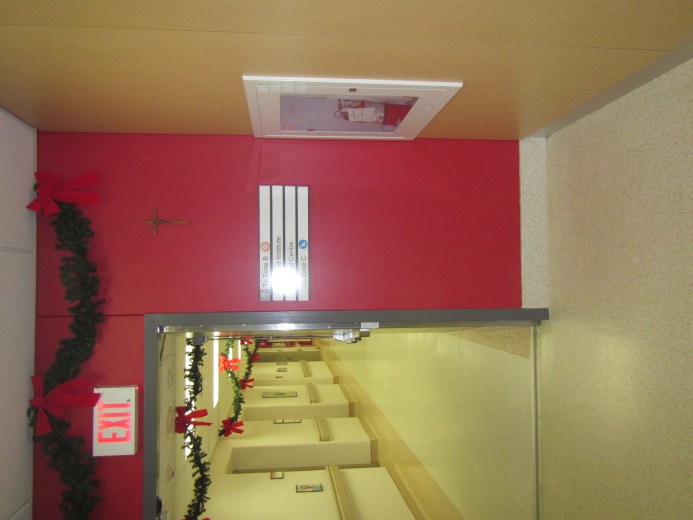 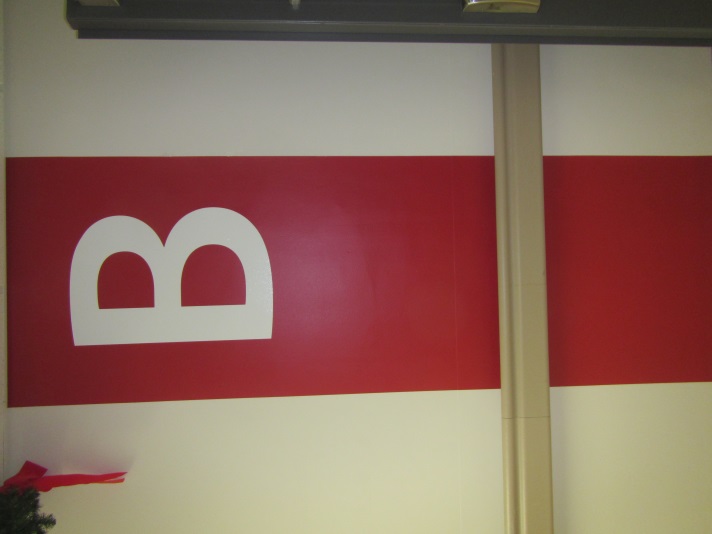 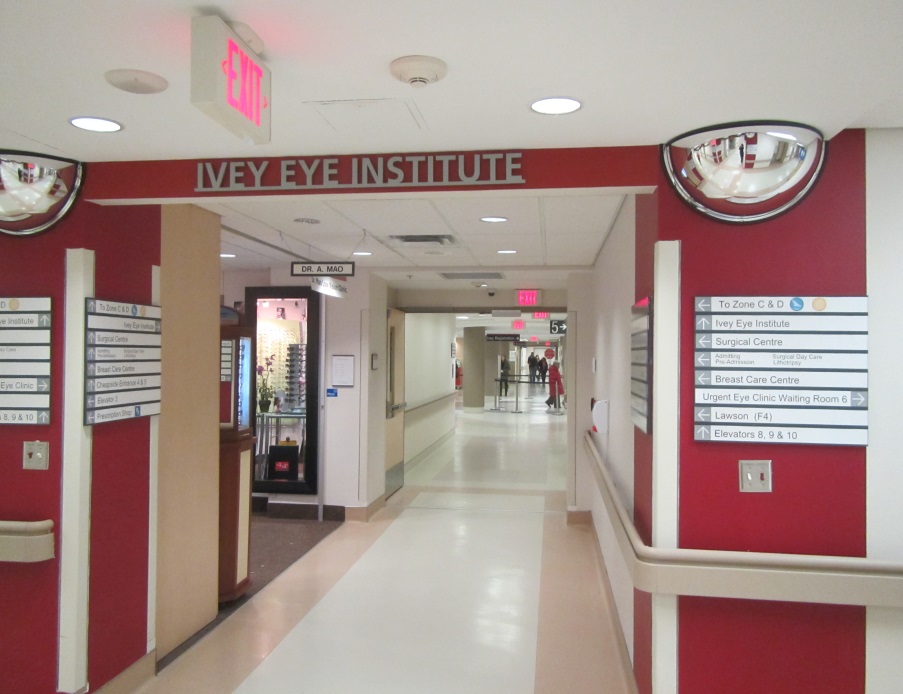 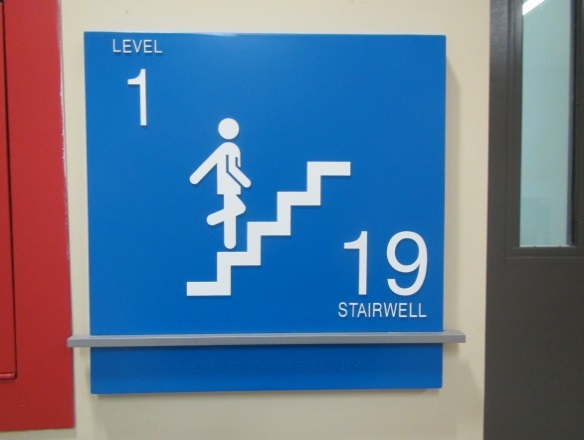 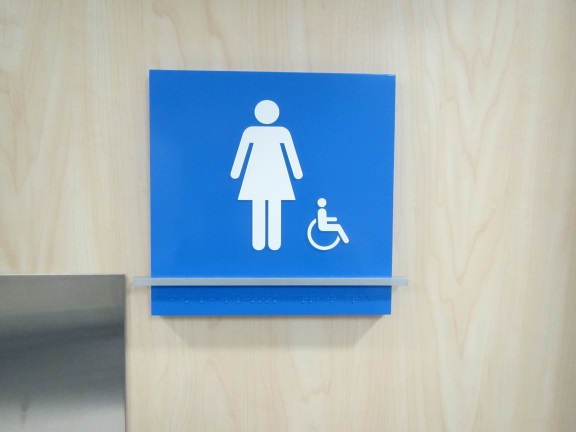 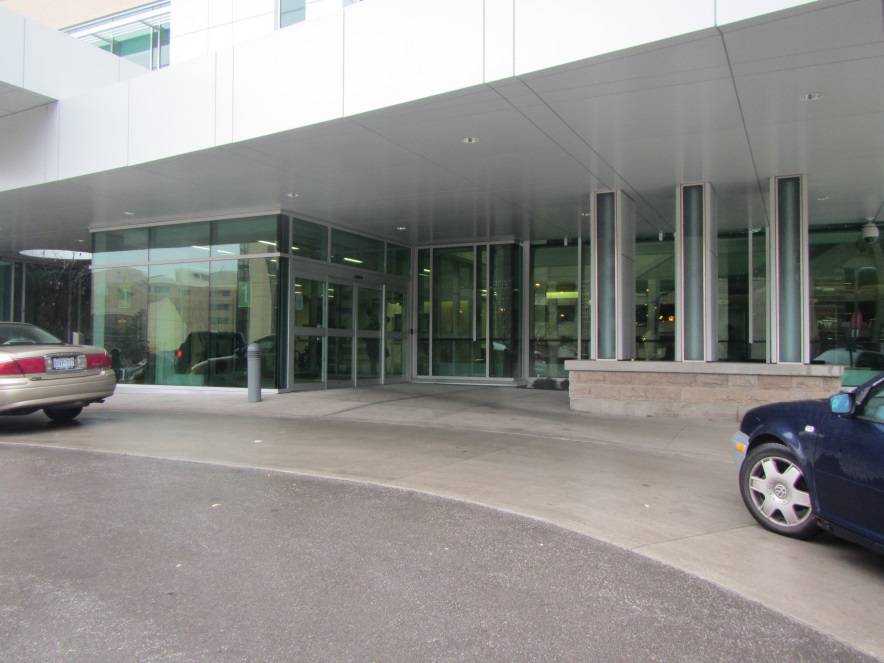 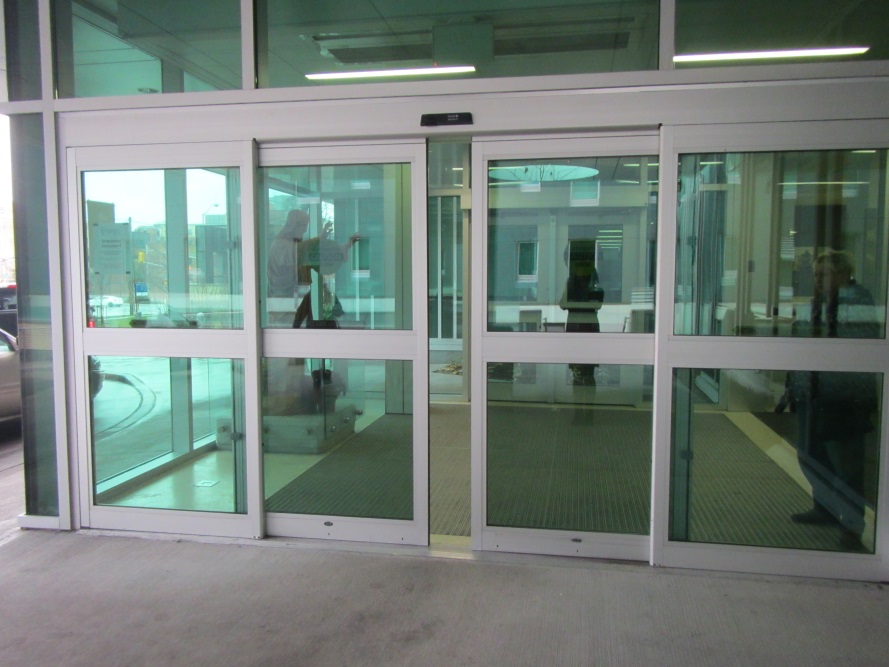 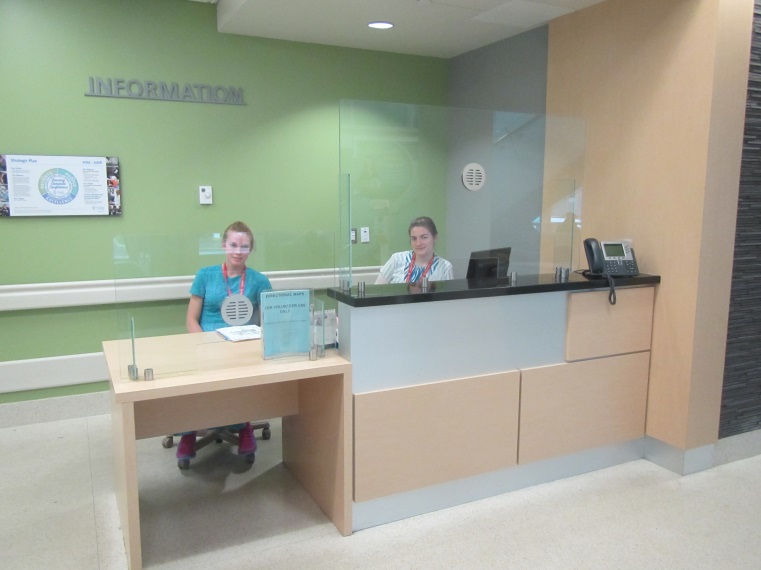 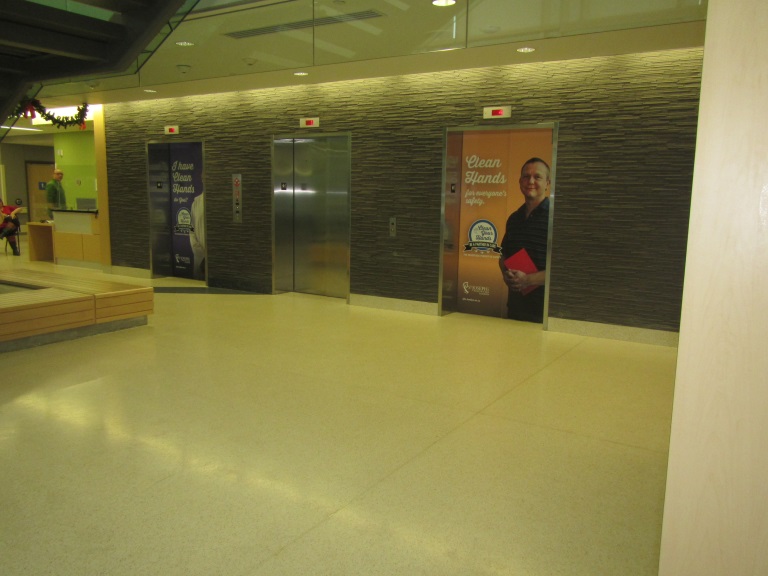 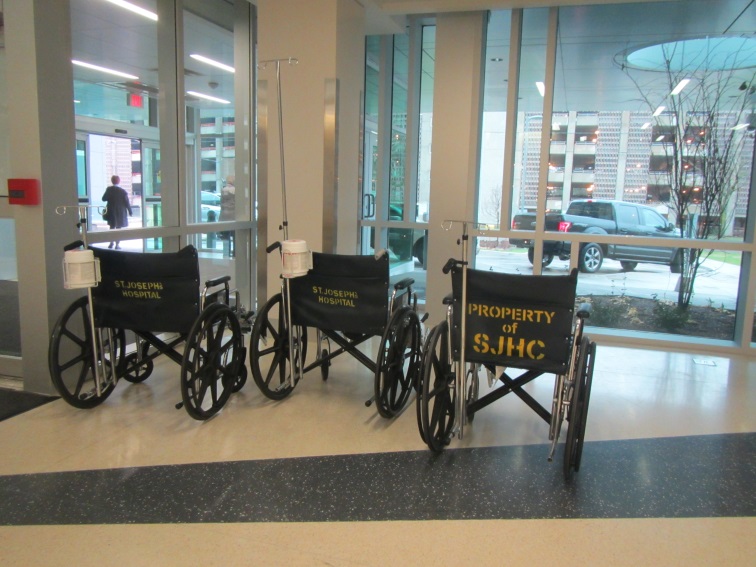 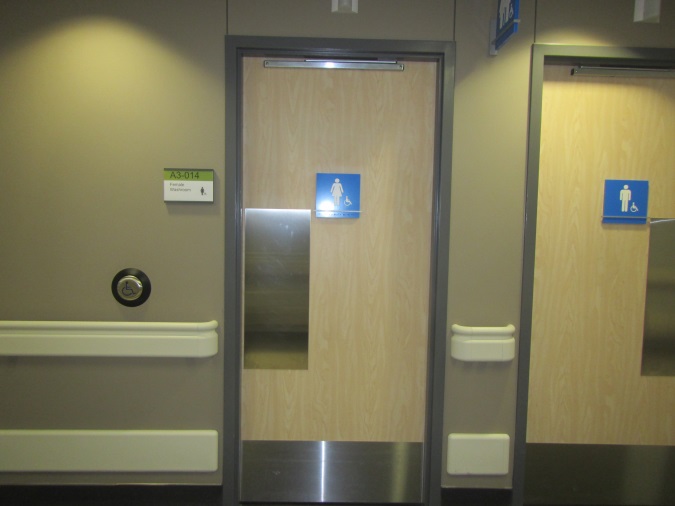 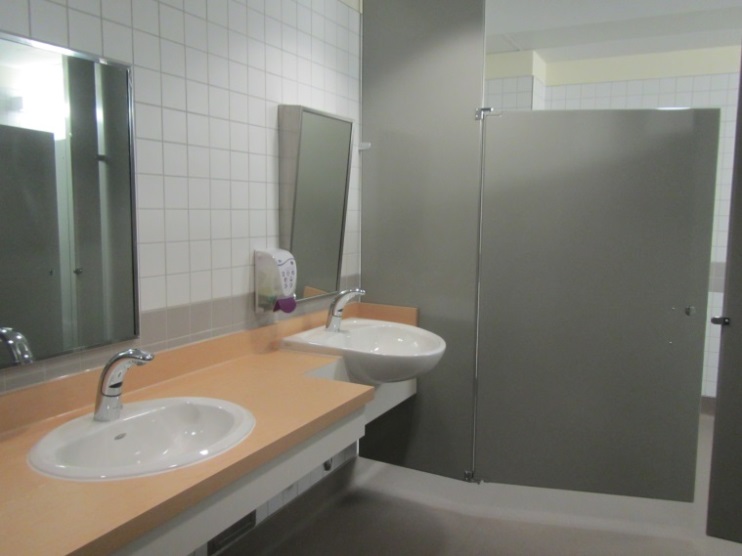 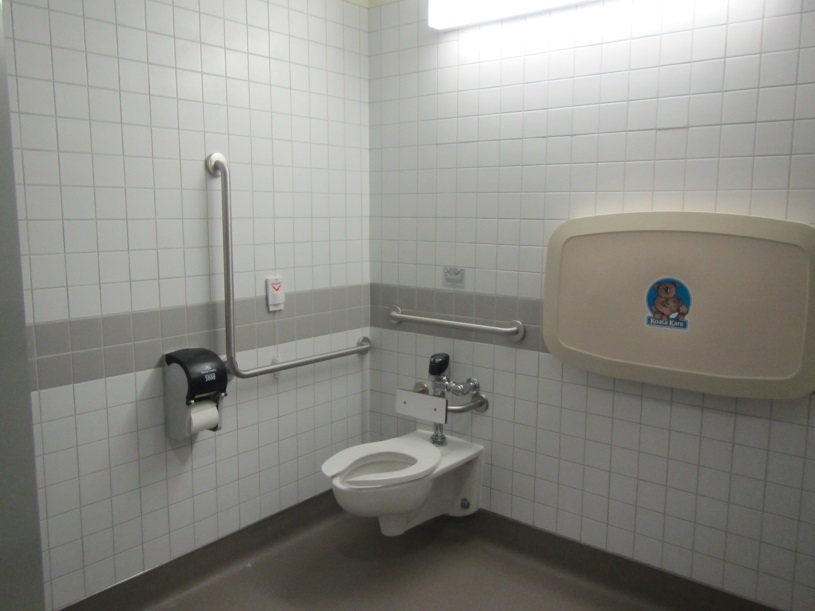 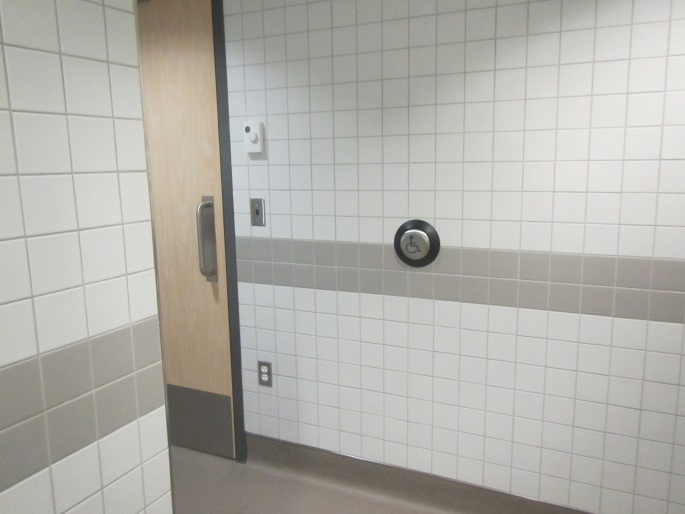 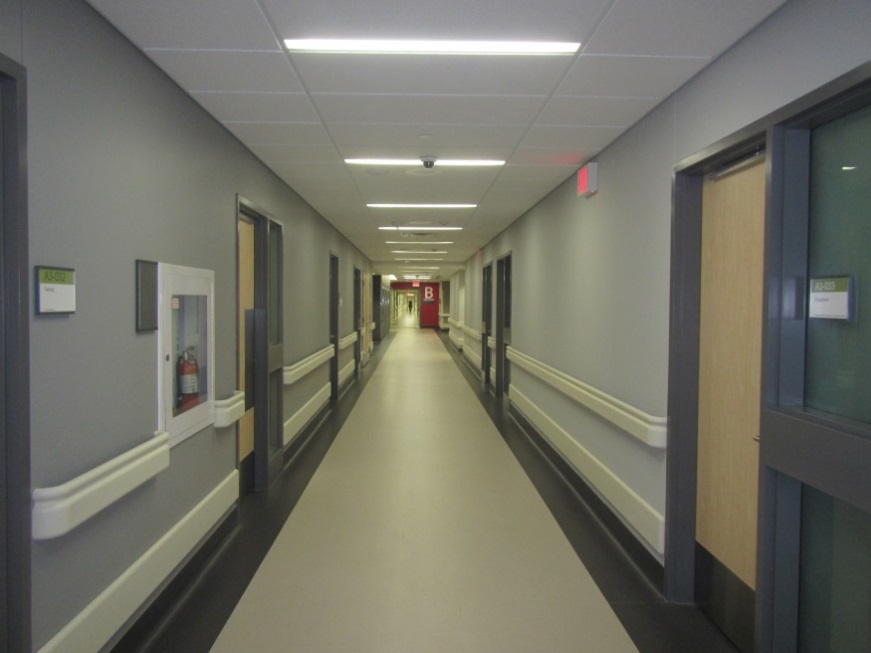 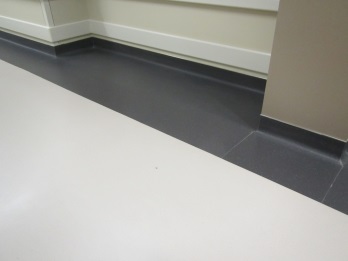 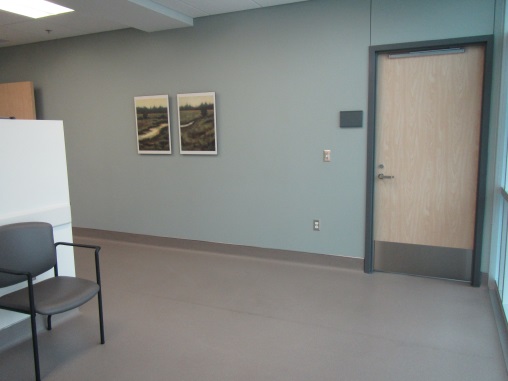 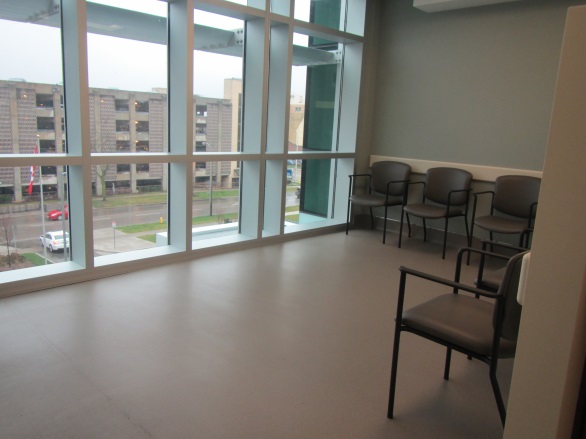 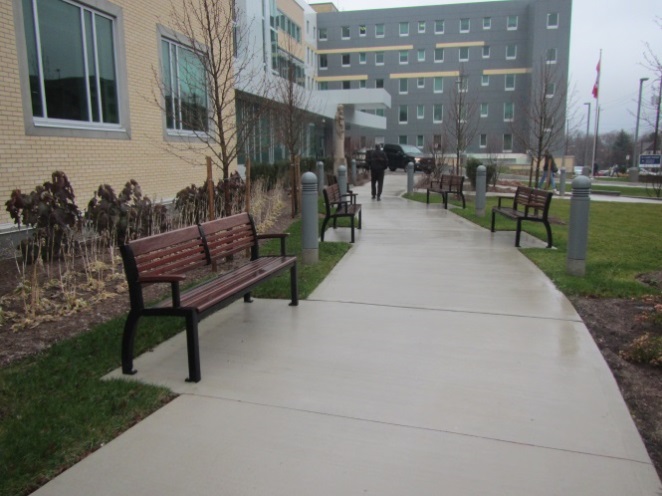 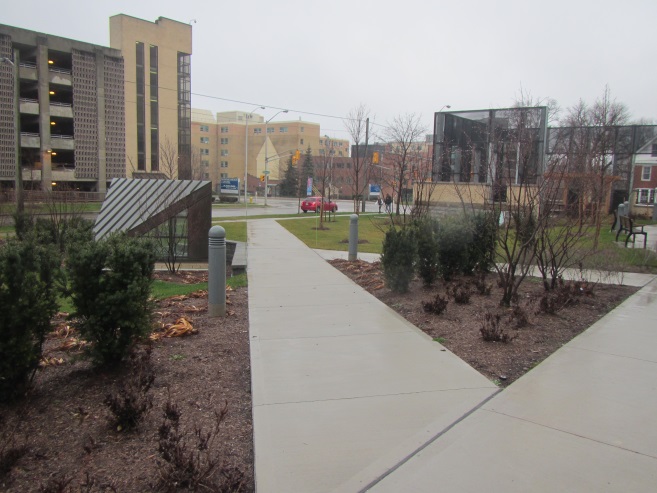 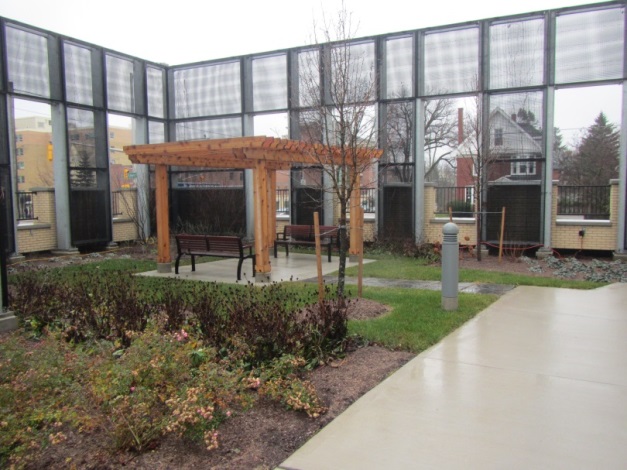 Review and monitoring processThe Accessibility Advisory Committee meets four to seven times a year.  Subcommittees may form to address one or more barriers. At each meeting, subcommittees report to the Accessibility Advisory Committee on their progress in implementing the plan.  The chair of the Accessibility Advisory Committee or the vice president presents the plan or annual status report to senior leaders.Communication of the planOnce approved, the Accessibility Plan and subsequent status reports are posted to St. Joseph’s Accessibility Website and staff is notified through the electronic newsletter E-Print. Hard copies are available in staff libraries at each site and from Communication and Public Affairs.  Reports and plans are available in accessible formats upon request.LocationIdentified BarrierMeans to prevent or remove barrierParkwood Institute Mental Health Care Building - LibraryManual door Install an automatic doorParkwood Institute Mental Health Care Building - Health RecordsManual doorInstall an automatic doorParkwood Institute Mental Health Care Building - Health Service DepartmentManual door to department  Install an automatic door  Parkwood Institute Mental Health Care Building - Ambulatory CareManual doorInstall an automatic door St. Joseph’s Hospital – Foundation OfficeManual door to department Install an automatic door  St. Joseph’s Hospital Urgent Eye Clinic B1-102AWashroom requires two support barsInstall a support barSt. Joseph’s Hospital D1-112bWashroom support bars not configured  appropriatelySt. Joseph’s Hospital Cheapside entrance #4When revolving doors are out of order, side doors are not wide enough for persons using large wheelchairsProvide signage indicating people use D zone automatic sliding doors (located just around the corner and opening to same sidewalk/drive way.Contact Volunteer Services, which has a desk beside the entrance doors to guide people using wheelchairs to use D zone doors when revolving door is not workingSt. Joseph’s Hospital Rheumatology Clinic D2 101b and D2 188Manual doors on men’s and women’s washroomsInstall automatic doorsSt. Joseph’s Hospital - HULCManual door for washroomInstall an automatic doorRedirect patients to the hallway or D3St. Joseph’s Hospital D0Location of two physician offices inaccessible Move physician offices to accessible areas of the hospital St. Joseph’s HospitalNo adult change tableInstall an adult change tableParkwood Institute Mental Health Care Building – Occupational Health and Safety ServicesManual door to departmentInstall an automatic doorParkwood Institute Mental Health Care Building - Prescription ShopManual door to shopInstall an automatic doorParkwood Institute Main Building - Outpatient ClinicChairs are too low and seat is slanted back making it difficult to stand up from sittingReplace chairsParkwood Institute Main Building  Patients use the internet in addition to their alternative access communication systems (AAC); they use Skype, email or Facebook for messages about meeting times, arrange transportation, communicate with family and friends etc. Lack of access to WIFI makes it challenging for therapists to program AAC devices for patients..  Issues to be reviewed and strategies developedParkwood Institute Main Building - Day Hospital Sign for Day Hospital is smaller than the previous oneReplace pedestrian sign with driving signMount Hope walk wayDownward slope, railing brokenRailing to be repaired by summer 2016Parkwood Institute Mental Health Care Building Uneven sidewalk and curbs in multiple locationsTo be repaired by summer 2016Mount Hope, 21 Grosvenor Street EntranceDriveway at west end has a significant dip  where it abuts the sidewalk, this poses a tripping hazardTo be repairedMount HopeManual doors on washroom by fish tankInstall automatic doors – requires investigationSt. MarysFrench doors to auditorium difficult to open (several sets, some facing the town square and others facing the north corridor)Install automatic openers  on doors facing town squareMount HopeLack of microphones making it difficult for people to participate in Resident and Family Council meetingsPurchase microphones